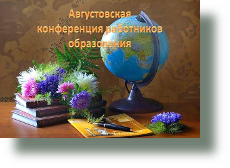 Секция учителей иностранного языка«Использование  результатов оценочных процедур как инструмента  для повышения качества образования и совершенствования содержания основных образовательных программ. Обновление общего образования на основе разработанных концепций учебных предметов и предметных областей, детализация требований к результатам освоения общеобразовательных программ»г. Красноярск29 августа 2017г.Место проведения: МАОУ  Гимназия №2, ул. Марковского, 36 (Актовый зал)Регистрация: 9.30-10.00Время проведения: 10.00 -13.00 Участники: руководители РМО, ОМО, ШМО учителей иностранного языка.Ответственный за работу секции: Буркова И.Л., руководитель ГМО учителей иностранного языка, Воробьёва Т.Б., заведующая МЦ МКУ  КИМЦПлан работы  секции учителей иностранного языкаВремяТема выступления Ответственный10.00-10.3010.30-10.45О результатах работы МО в прошедшем учебном году и задачах 2017-18 учебного года.  Анализ результатов итоговой аттестации выпускников 9, 11 классов ОО  г. Красноярска в 2017г.Награждение по итогам 2016-2017 учебного года. Буркова И.Л., руководитель ГМО учителей иностранного языкаВоробьёва Т.Б., заведующая МЦ МКУ  КИМЦ10.45-11.15Модель организации сетевого взаимодействия учителей иностранного языка в крае и проект научно-обоснованной концепции модернизации содержания и технологий преподавания предметной области «Иностранные языки» как ключевая тема обсуждения в профессиональном сообществеТолстова Е.П. - методист центра иноязычного образования КГАУ ДПО «Красноярский краевой институт повышения квалификации и профессиональной переподготовки работников образования»11.30-12.15Из опыта работы  школы: мастер классыИнтегрированное занятие английского  языка и физической культуры в 7 классе "Универсиада 2019 идет  в Красноярск"; "Межпредметная интеграция  - английский - биология";"Межпредметная интеграция  - немецкий язык - литература";"Групповая форма работы по истории в условиях интеграции с английским языком";"Интегрированный урок как одна из форм реализации межпредметных связей";"Марафон социальных проектов" как форма интеграции гражданского воспитания и развития иноязычной коммуникативной компетенции".Опарина Н.В., Архипова Ж.Ю. ,  МАОУ Гимназия №2;  Коваленко Л.В., Карелова Т.В. английский язык и биология, МБОУ СШ №92;Третьякова Г.Г., МБОУ СШ№44Никулина Т.И., МБОУ СШ №149;Меркулова А.И., МАОУ Гимн. №9;Буркова И.Л., руководитель ГМО учителей иностранного языка.  12.15 – 12.45Обсуждение,  корректировка и утверждение планов  работы РМО на 2017-2018 учебный год. Работа в   6 группах (деление по территориальному признаку -  Советский р-он, Октябрьский р-он, Кировский р-он, Свердловский р-он, Ленинский р-он, Центральный +Железнодорожный р-оны)руководители РМОауд. 2-01, 2-02; 2-03; 2-11; 2-13, 2-15.12.45-13.00Подведение итогов работы секции с руководителями РМО учителей иностранного языкаБуркова И.Л., руководитель ГМО учителей иностранного языка